ROZPIS ZÁVODŮ V TERČOVÉ LUKOSTŘELBĚ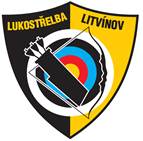 Jarní  závod1. Pořadatel		LK  Litvínov2. Datum		14.5.20163. Místo		střelnice LK Litvínov4. Rozhodčí		František Lněnička5. Ředitel závodu	Ing. Tomáš Belinger6. Přihlášky		rcherz.comtelefonicky :	723282663			e-mailem :	archery.litvinov@gmail.com			termín přihlášení : do 11.5.20167. Ubytování		nezajišťuje se8. Rozlosování	bude provedeno 13.5.2016 na střelnici9. Sestavy		WA720 70m, 60m, 50m , WA/kr, ŽWA/kr10. Startovné	WA720 – 250 Kč, WA/kr – 250 Kč, ŽWA/kr – 250 Kč11. Předpis		závodí se dle pravidel terčové lukostřelby a rozpisu tohoto závodu12. Časový rozpis	9:00 hod – nástup; kontrola nářadí9:20 hod – nástřel; následují soutěžní sady na tratích 70m, 60m, 50m13:00 hod – nástřel pro závodníky sestav WA/kr a ŽWA/kr13:30 hod – pokračování závodu sestavami a na krátkých tratíchOdpolední časový pořad bude upřesněn dle aktuální situace	13.Ceny		věcné – dle počtu závodníků v jednotlivých kategoriích14.Upozornění	všichni závodníci startují na vlastní nebezpečí